МУНИЦИПАЛЬНОЕ БЮДЖЕТНОЕ ОБЩЕОБРАЗОВАТЕЛЬНОЕ УЧРЕЖДЕНИЕГОРОДСКОГО ОКРУГА КОРОЛЁВ МОСКОВСКОЙ ОБЛАСТИ«СРЕДНЯЯ ОБЩЕОБРАЗОВАТЕЛЬНАЯ ШКОЛА № 5»Анализ работы отряда ЮИД за 2019-2020 учебный годРуководитель отряда:Медведева Екатерина Алексеевнаг.о. КоролёвМосковской области2020 Отчет о работе кружка ЮИД за 2019-2020 учебный годИз года в год увеличивается поток автомобилей на дорогах, что создает объективную реальность возникновения дорожно-транспортных происшествий. Причем, несчастные случаи все чаще происходят не на больших транспортных магистралях, а на маленьких дорогах, рядом с остановками, а иногда и во дворе дома. И, к сожалению, зачастую причиной дорожно-транспортных происшествий бывают дети. Это происходит потому, что учащиеся хорошо не знают правил дорожной безопасности или нарушают их, не осознавая опасных последствий нарушений. В связи с этим возникает необходимость проведения системной работы, направленной на профилактику дорожно-транспортного травматизма среди детей школьного возраста. Наша школа давно работает в этом направлении. Особое внимание в данной проблеме уделяется подготовке младших школьников (проведение классных часов, с привлечением сотрудников ГИБДД, конкурсов, викторин и др.).Чтобы продолжить получение новых знаний в области безопасности движения, закрепить и совершенствовать уже полученные знания и навыки в начальной школе, в школе продолжает свою работу отряд ЮИД. Основными принципами деятельности являются: 1. Использование средств наглядности и ИКТ. 2. Добровольность участия в данном виде деятельности. 3. Активность и творческий подход к проведению мероприятий.4. Доброжелательная и непринужденная обстановка работы отряда ЮИД.Цель создание условий для формирования у подростков устойчивых навыков безопасного поведения на улицах и дорогах.ЗадачиОбучающие:Научить основным правилам дорожного движения;Обеспечить каждому ребенку требуемый уровень знаний по безопасному поведению наулицах и дорогах;Обучить правильному поведению на улицах, используя полученные знания по данномувопросу;Вызвать интерес к применению на практике полученных знаний, обеспечив тем своюсобственную безопасность.Развивающие:Сформировать мотивацию к безопасному поведению;Развить у учащихся умение ориентироваться в дорожно-транспортной ситуации;Развить личностные качества – самостоятельность, ответственность, активность,аккуратность.Воспитательные:Воспитать сознательное отношение к выполнению правил дорожного движения и бережное отношение к собственной жизни;Воспитать культуру поведения и дорожную этику в условиях дорожного движения;Сформировать активную жизненную позицию в области безопасного дорожного движения.Работа кружка ведется в следующих направлениях: 1. Изучение правил дорожного движения;2. Практика вождения велосипеда и оказания первой помощи; 3. Участие в соревнованиях и конкурсах; 4. Творчество.В школе функционирует отряд ЮИД, членами которого являются обучающиеся 5-8 классов (в возрасте от 11 до 15 лет). В начале учебного года составлен план работы отряда ЮИД на 2019-2020 учебный год. Работа кружка проводилась в соответствии с утвержденным планом. В работе отряда в течение всего учебного года использовались различные формы работы: беседы «Как вести себя в общественном месте», «Будь осторожен!», «Как вести себя в автотранспорте», «История велосипеда» и др. конкурсы рисунков: «Дорога в школу», «Дорога глазами детей», «Безопасность дорожного движения», игры и соревнования на знания ПДД, проведение викторин, просмотр видеофильмов и мультфильмов, посвященных правилам дорожного движения, изготовление памяток для обучающихся и родителей. Ребята с большим удовольствием проводят практические занятия для обучающихся начальной школы.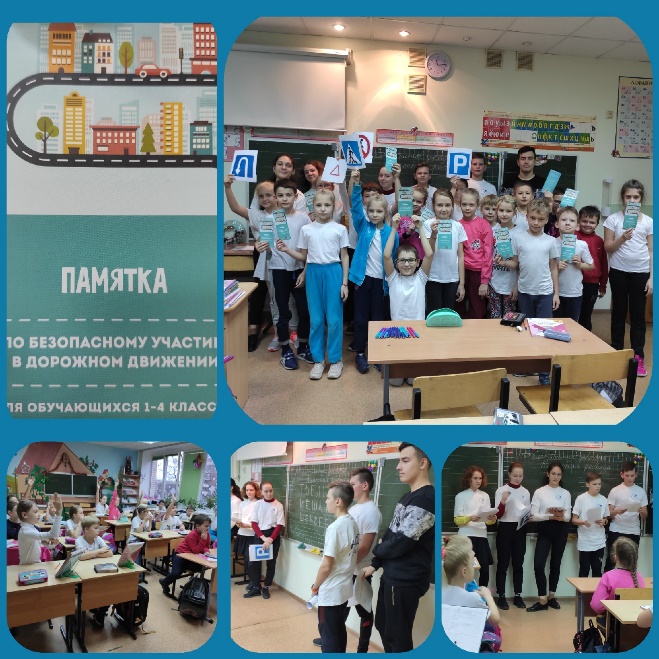 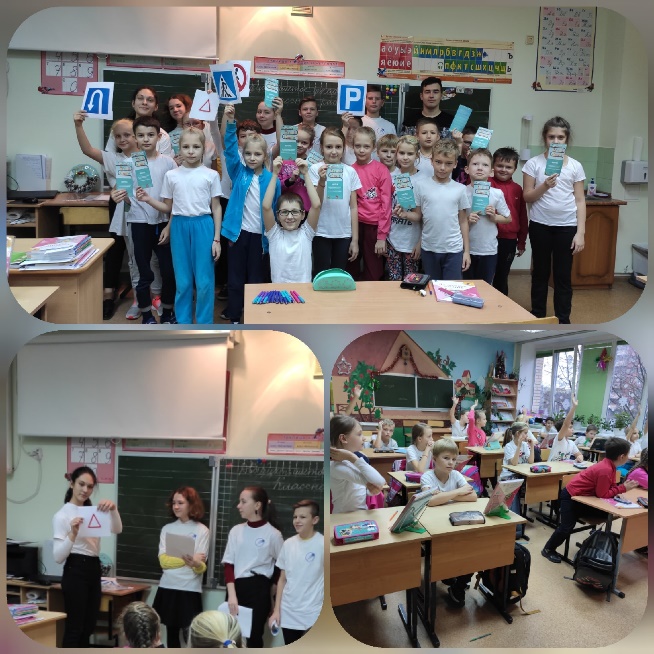 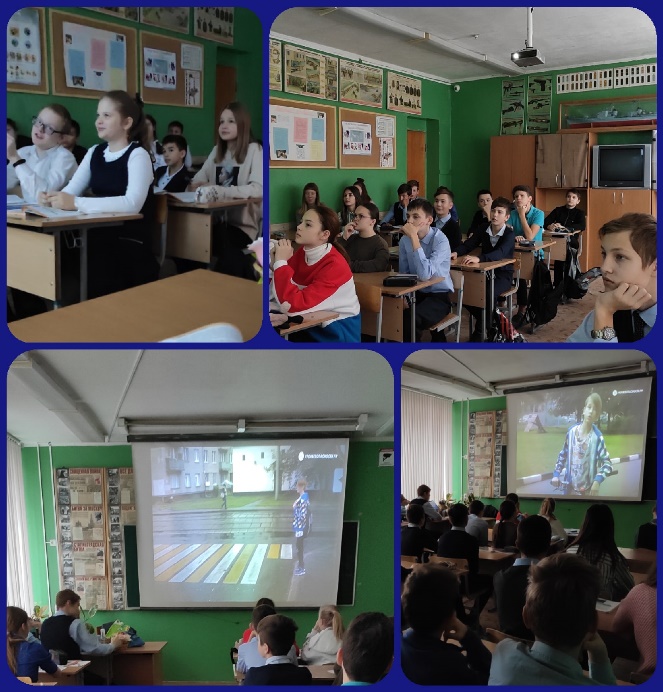 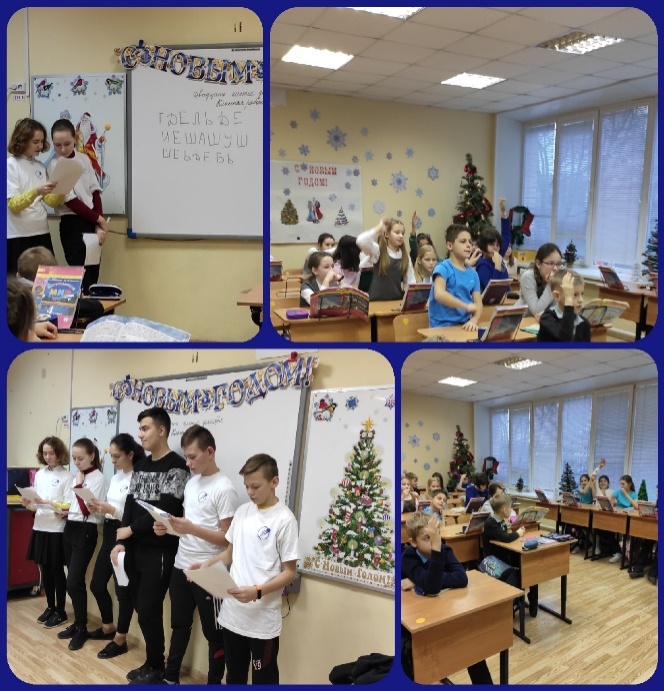     5 ноября 2019 года отряд ЮИД МБОУ СОШ № 5 под руководством Оськиной Т.А. стал победителем муниципального этапа областного марафона по пропаганде ПДД. На зональном этапе в г. Долгопрудный ребята получили «Приз зрительских симпатий».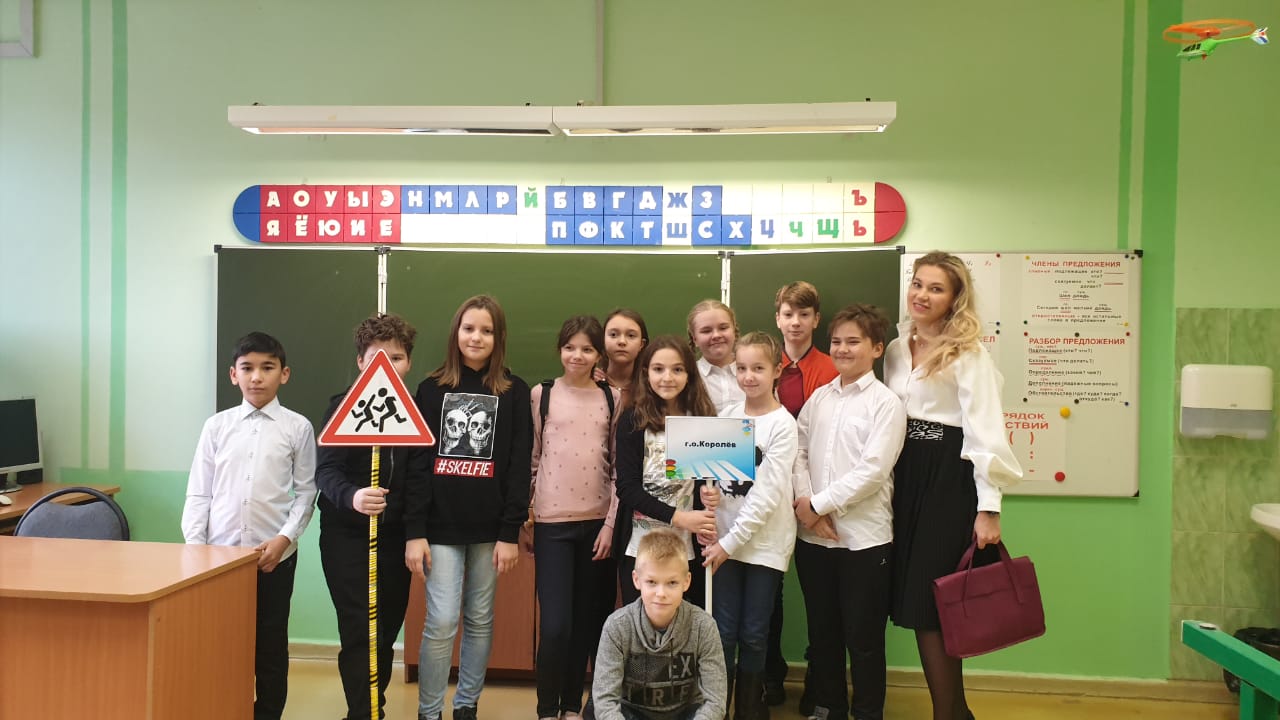 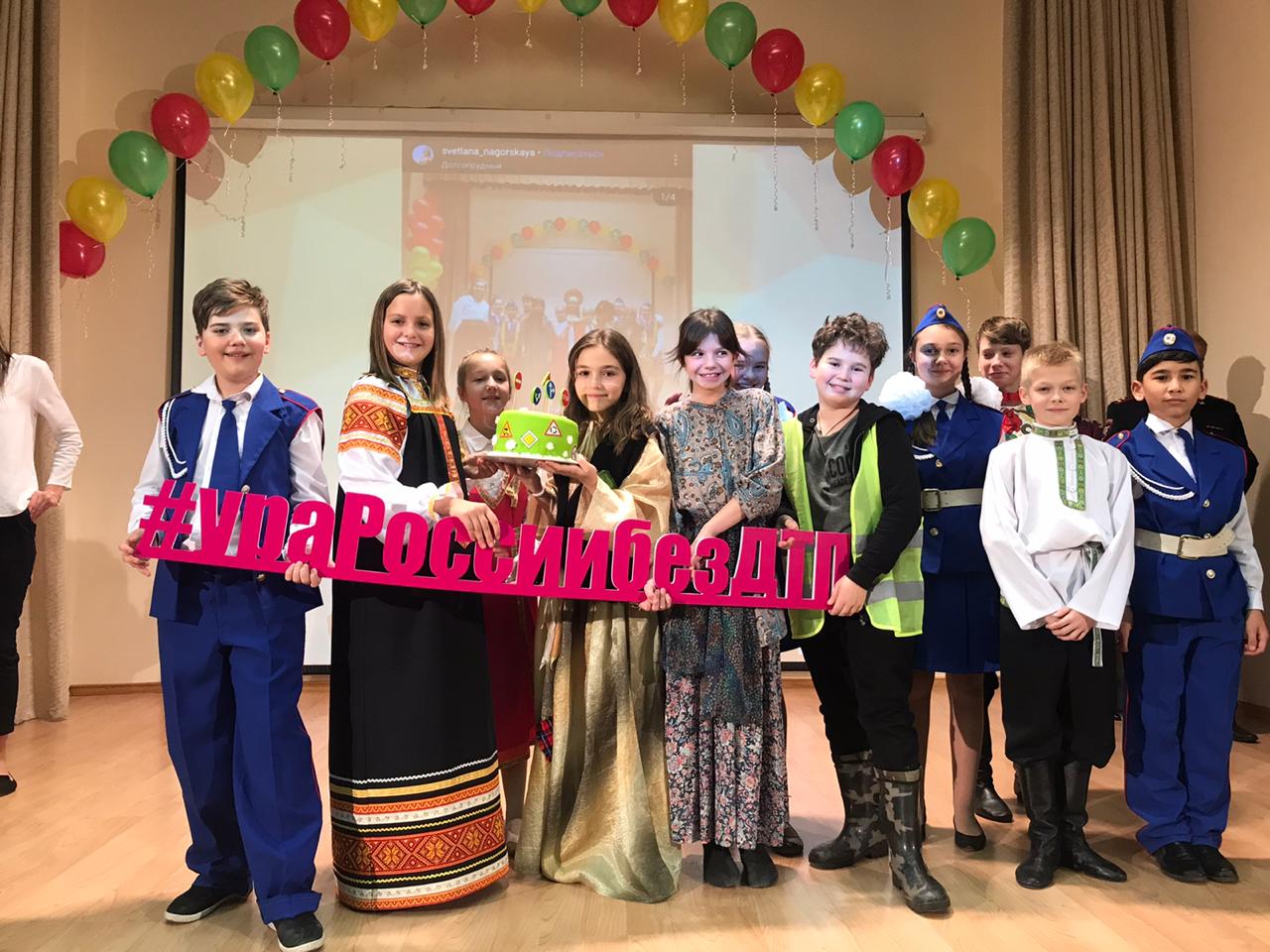 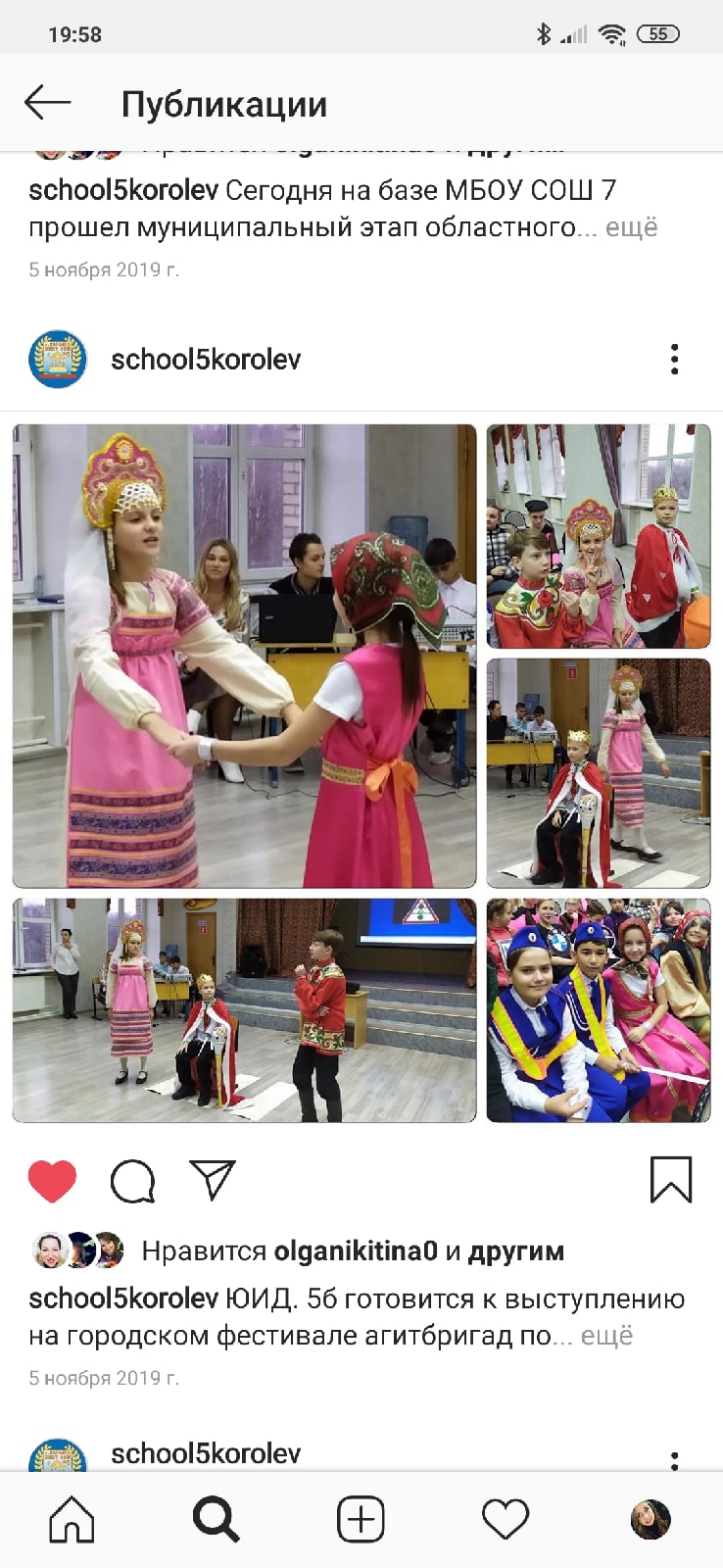     Важной задачей отряда остается привлечение внимания общественности к соблюдению правил дорожного движения на территории г. о. Королёв, для чего необходимо активизировать разъяснительную работу с обучающимися начального и основного звена, привлечение родителей, администрации школы к деятельности отряда. Работа отряда ЮИД очень нужна школе, так как мы все являемся активными участниками дорожного движения, и наша жизнь находится «только в наших надежных руках».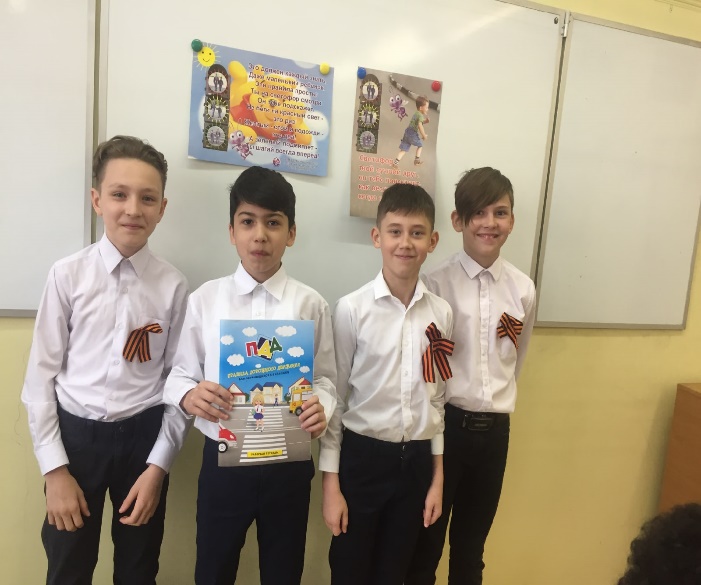 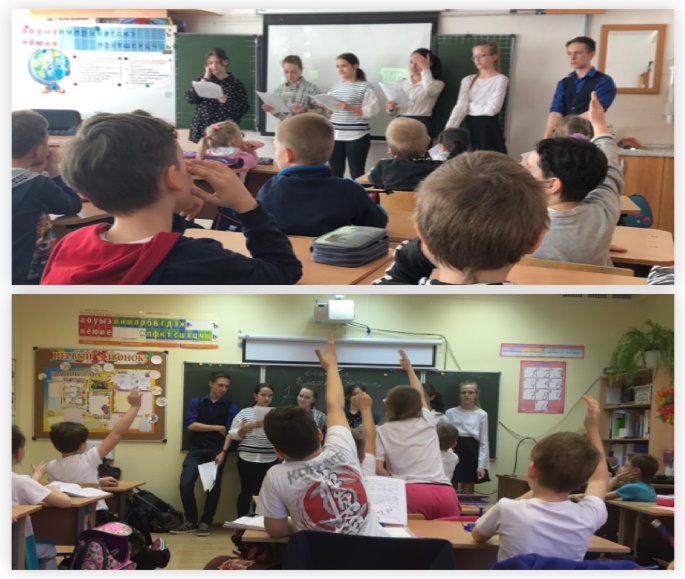 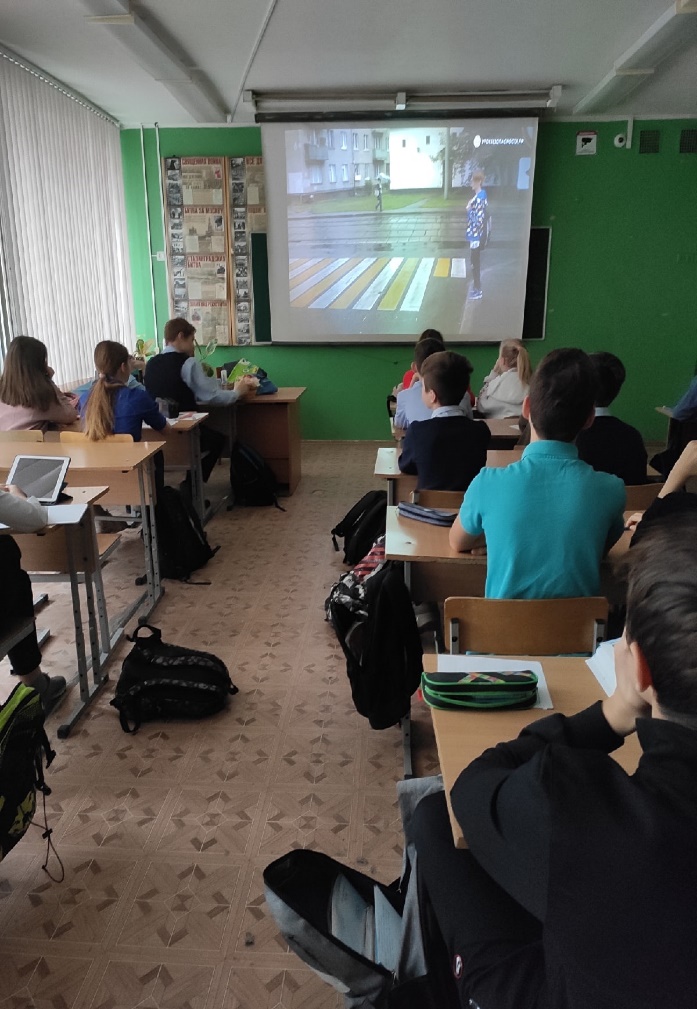 